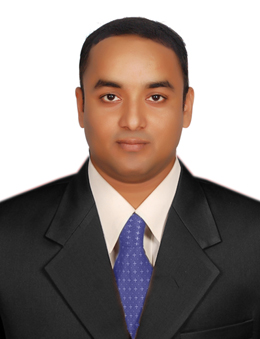 JITENDRA KUMAR SINGH, Manager HSSE/ Trainer								Address (H): Type 4/10, BSF Camp, Chhawla, New Delhi- 110071.Tel: +91- 8008072484 | E-mail: vickey1337@gmail.com      CAREER OBJECTIVEAn EHS professional with around 17 years of widespread experience in HSE Management System, Process Enhancement, offshore safety, Quality management and Construction Management.Versatile problem solver with a genuine interest in implementing and maintaining best practice of health and safety standards for businesses. An enterprising leader with proven abilities in leading teams towards the achievement of organisational goals and industry best practices. Excellent relationship management, analytical and negotiation skills with deftness in swiftly ramping up Maintenance / Production, HSE operations.A strategist with expertise in planning and executing manufacturing & maintenance projects with a flair for adopting modern methodologies in compliance with quality and safety standards. Being in government sector had performed 15 years of meritorious service in Indian Navy (11 yrs. offshore + 04 yrs. Onshore) a core wing of the Indian Armed Forces and having an experience from core to manager level. Keen to work for a reputable employer in a stimulating role to apply excellent organizational, communication skills, professionalism and enthusiasm.   Areas of excellence includesDivisional HSE consultant.              Plant Operations & Maintenance.Production Management. HSE Management (Manufacturing, Building Construction and Heavy Construction).Team Building.HSE Specialized trainer.Confidential projects of GOI.SCHOLASTICSPersuing Certified Fire Protection Specialist, NFPA Certification.Advance diploma in Fire and Industrial Safety Engineering.Master Diploma in Occupational Health, Safety & Environmental Management, Tamil Nadu.Master Diploma in Offshore, RIG, Oil & Gas Management, Tamil Nadu.Graduation in Arts from Andhra University, Andhra Pradesh, India.Diploma in Mechanical Engineering from Society of Engineers, Kolkata.	Diploma in Information Technology.Certificate in Web Development.Boiler attender First class Certificate holder.30 hours trained in HAZWOPERM & BBSM.PROFESSIONAL COURSESLead Auditor ISO 45001:2018 from British Standard Institute.NEBOSH International General Certificate in Occupational Safety & Health (IGC).Advance diploma in Fire and industrial safety.NCFE level 2 International Course in Fire prevention qualified UK recognised.COSHH Dubai Government Approved.Lifesaving, First Aid and CPR from FAITH, Maharashtra, India. Certified First aider.Qualified Nuclear Biological Chemical Defence & Damage Control including First aid & Fire fighting Instructor (Onshore + Offshore) of Indian Navy from NBCD School,  Shivaji, Lonavala. (HSE Trainer)Basic and Advance Fire Fighting & Damage Control Course (Onshore + Offshore) from NBCD School, INS Shivaji, LonavalaRadiation Safety Officer (RSO) course from Bhabha Atomic Research Centre, Trombay. Basic and advance course in Emergency First Aid at work.Lifting Operation course Qualified, ROSPA, UK.Instructor course from Naval Institute of Educational Training and Technology from NIETT School, Naval Base Cochin.Leading Mechanic Course, INS Shivaji, Lonavala.Basic course in Marine Engineering from Centre of Marine Engineering Technology, Lonavala, PuneCertificate Course in Web Development.Indian continuous discharge certificate holder.50 hours trained in Environmental Management & Sustainability (ISO 14001:2015) CPD Certified.Trained in Accident investigation- Introduction to the Principles, Internal Training Audit (IMS) & MOC in process safety.	PROFILE SNAPSHOTHSE Professional with extensive experience in developing HSE documents, hazard control designs, methods, procedures and programmes and implementing safety policies and procedures, driving operational improvement.Proven ability in ensuring safety compliances and its adherence by implementing rules and procedures for preventing accidents. Measure, audit and evaluate the effectiveness of hazard control programs.Responsible for managing safety in Operations & maintenance of facilities, infrastructures in the yard.Adept in setting up KPIs, presenting and chairing corporate safety meetings and workshops, conducting training for the workforce, arranging and conducting audits, accident/incident analysis and investigations with developed skills in anticipate, identify and evaluate hazardous conditions and practices.Experienced as HSE professional in Marine & Dock operations involving construction (Mechanical, civil, Electrical & Instrumentation) and maintenance operations. Well versed with Safety codes requirements and developments.Certified Fire Officer since 2002. Familiar with international standards and codes.Strong verbal and written communication with presentation skills.Possess good interpersonal skills with excellent problem solving and stress management skill. Hold a competent level and experience in Technical Safety Management.Managing and implementing safety norms on board ships and onshore divisions of Indian Navy.KEY STRENGTH  Statutory & EHS Compliances, EHS audits, HSE Training & Awareness workshops, Mock drill   training, Hazard Identification Risk Assessment, EMS, IMS, HAZWOPERM, MOC, BBSM, Confined space management, Waste management, Fire prevention & protection, Incident /accident investigation, Client Management & Disaster management in offshore and onshore units of Navy.  Strategic long-term planning and implementation of EHS plan for facility in alignment with business goal.  Analysis of base and non-base projects for the EHS aspects and ensure safe execution of all the        construction and process activities.  Good people management and influencing skills. Strive continuously towards learning best HSE          practices and implementing though lateral learning and information gathering.PROFESSIONAL ACCOMPLISHMENTSCreatively enhanced workplace designs and behavioural safety through breakthrough interventions.Prepared and Reviewed HSE Plan, HIRA & Shutdown HSE Plan for various projects under Govt of India Oil & Gas constructions & operations.Conducted safety training, Hazard hunt, Mock drills to uplift preparedness and chaired HSE meetings at site and management level on board ships. Implemented proactive initiatives for controlling damages and production loss by ensuring active participation of employees in safety programs.Prepared proposals related to policies and procedures concerning safety matters and advice Manager, Safety & Security Dept. in implementing the same.Lead a team of 850 employees in operation safety in line.Instrumental in preventing incidences by competently handling and maintaining safety systems and have supervised teams for working in confined spaces and tank spaces on a regular basis in the marine environment.Reviewed Company’s health & safety regulations and other HSE-related documents providing international best practice models for the implementation and accountability of the HSEMS across Companies Infrastructural assets.Awarded Proficiency Certificate for displaying exemplary devotion and professional skills in the field of HSE while in service.       PROFESSIONAL EXPERIENCE		AECOM INDIA				NOV 2018- TILL DATE		Designation: Sr. Manager SHEIn-charge of the Safety, Health and Environmental aspects in the construction involving accident investigation & analysis, construction safety inspection, safety audit, electrical safety audit, HSE training & safety counselling.Involved in Safety in construction, erection, Site traffic, MEP mock-ups, batching plant operations and HSE training.Specialised in HIRA process for all construction activities & safety in commissioning of electrical appliances.Conducted Internal Audits, Emergency Mock Drills, Specialised HSE Training, Management Review Committee meetings. Organised third party auditor for scaffolding. Played a key role in the formation of HSE Department from scratch and implemented HSE activities like Accident / Near Miss Incident Reporting, Safety Committee Meetings, Safety Stewards Scheme, Site Safety Inspections, Safety Audit including Electrical Safety Audit, Safety Surveys, Tool Box Meetings, etc.Oversaw competency mapping of all contract workers related to EMS & OHSAS, based on which systematic training was given to all.Organised National Safety Week Celebrations by conducting various safety awareness programmes like Safety Quiz, Safety Slogan / Cartoon Competitions and awarded workers as part of motivation.Worked towards British Sword of Honour Award thro' Five Star Rating Audit by British Safety Council.Successfully completed ISO14001 & OHSAS18001 Certification work involving preparation of procedure manual, legal register & on-site emergency plan, assessment of significant aspects / hazards, preparation of EMPs & OHSMPs. Leading a team of 65 HSE Professionals of multiple contractors as Head HSE.CARGILL INDIA			SEP 2017- OCT 2018Designation: HSE CoordinatorSafety activities of all the 04 units in the organization manufacturing Boilers & accessories for FMCG plant. In-charge for ISO-14001 (EMS) & OHSAS-18001 combined certification involving in all areas of the process. Represented Management Representative functions of HSE Management System.  Also involved in establishing HSE System at various FMCG Plant and Hydrogenation plant construction sites across western India looking after the EPC EHS activities of various units in this region.Instrumental in designing Golden safety rules, special HSE training modules & audit system for the projects.Looking after the overall EHS Functions of construction activities in FMCG plant work both in elevated viaduct & tunnels including complex material handling, rail welding. Specialised in preparation of Method Statement & Risk assessment for various activities in the Project.Specialised in Edible oil refinery Projects – Systems, Documentation and implementation of best HSE system.Implementation of HSE Management System from starting to Certification in Manufacturing & Construction sites.Designing a robust HSE management system for any complex manufacturing & construction projects.Ensuring workplaces comply with Health, Safety & Environmental legislations & investigating complaints, serious harm incidents and accidents through root cause analysis.Establishing manufacturing quality standards, methods, facilities, policies and procedures.Designing and implementing HSE System in line with corporate goals & Community development.Creating effective procedures for the preparation and implementation of programs within the area of Production / Maintenance Management, Energy Management, Health, Safety and Environmental Management in the Organisation.Conducting Safety Audits & Risk Assessment; implementing Health, Safety& Environmental Management System and formulating Mutual Aid Scheme with neighbouring industries in Factories & Construction sites.Maintained positive work culture around among operators of plant and machineries, EOT cranes, compressors, pump houses, DG sets, HT/LT/equipment. Conducted regular lectures at training centre on safety to various levels of staff / workmen including Management staff within organisation.Developed HSE System for FMCG plant Projects including 4x350 MW substation, STP and ETP Plant, involving in all Construction Safety Activities at various sites throughout western India. Conducted various Audits for Safe working at construction sites.       	INDIAN NAVY 								 AUG 2002 - JUL 2017      	Designation: POME (HSE Trainer)Maintain and develop the Health, Safety, Environmental & Quality Management System as well as the Security Standards.Implementation of Health Safety and Environment Policy, standard working procedures, preparation of Safety plan and HIRA for new projects.Responsible & Accountable for managing Statutory & EHS compliances onboard Indian Naval        Ships, Residential areas, Onshore establishments and sites including Training of Personnel wrt HSE. Driving Sustainability initiatives, Occupational Health & Safety trainings, Energy savings measures, EHS best practices forums, On-site and off-site Firefighting, Damage control & First Aid training etc. Accountable for maintaining on-site and off-site risks “As Low as Reasonably Practicable” and committed to provide a 360o safe workplace for clients, staff & Sub contractors. Provide on-site supports to Clients towards upgrading with ISO.Coordinating with clients and managing various ship repairs and ship building projects such as VLCC, gas carriers, naval vessels, rigs and floating platforms etc.Managing gas free inspections and permit to work system on board.Conducting HSE awareness training, induction trainings and mock drills.Investigating Officer/team member for incident investigation and reporting.Conducted HSE training in different units of Indian Navy, Coast Guard and Police Academy.Formulating safety procedures check list for yard and vessel activities.Ensuring execution and follow up of HSE standards and procedures.Scheduling and conducting inspections and audits for yard facilities and vessels.JUN 2013 TO JUL 2017- UNIT SAFETY I/C (INDIAN NAVY)/ HSE TrainerConduct operational briefing (TBT) and safety awareness sessions on a regular basis.Lead the engineering team of warship in a composed and result oriented way.Train and develop navy recruits/ officers on various general engineering & safety systems.Checking and implementing permit to work system. Supervise safety concerns and collect feedback.Information about ISO 9001, 14001, and ISO 45001:2018.Represent floating unit in safety seminars.Lead men to perform in terms of HSE standards through awareness sessions and practical training.Conduct Safety training (NFPA Standard), audits and inspections, Incident Investigations.Accountable for technical safety in engineering activities on-board and Security of people, asset & environment.Accountable for operation and maintenance of all firefighting and flood prevention arrangements. (Halon System, various Fire Extinguishers, Sprinkling system, Ejector system, Steam drenching system, Flooding system, different types of shores, dd and md pumps, Eductors, etc).Fire and safety inspection of naval ships, submarines and Offshore units/ Platforms. 2008 TO MAY 2013- FIRE OFFICER & JUNIOR ENGINEER (INDIAN NAVY)Issue work permit monitor HSE requirements & do Pre Job Hazard Analysis.Prepare documentation, Advice/Train personnel on Health & Safety, firefighting, flooding and conduct/ oversee emergency mock drills, prepare monthly HSE Report. Implement professional development program for personnel on industrial safety.Responsible for maintenance and safe operation of Marine propulsion and auxiliaries.Control and manage fire brigades and conduct daily job training for fire fighters.Plan, brief and conduct emergency response exercises (Fire Fighting, Flooding etc.) breakdown drills and evacuation/ abandon exercises.Monitor and report technical safety compliance and waste management.Liaise with external agencies as and when required.Loss prevention and control.		JULY 2002 TO FEB 2008 – ENGINEERING ASSISTANT & JR FIRE OFFICER (INDIAN NAVY)Responsible for upkeep, maintenance and documentation of engineering utilities.Assist fire officer in discharging duties.Accountable for maintenance and upkeep of all firefighting and flood prevention systems.Member of emergency team & involve in development programmes.General safety watch duties.PROJECTS HANDLEDPresently working with AECOM as Sr. Manager EHS at one of the largest India International Convention and Expo Centre Dwarka, New Delhi in the world, a mega project of GOI.Worked at Pune with Cargill India private limited (US MNC) as HSE Coordinator on Project AVI construction of Hydrogenation Plant including refinery and Firefighting and prevention system.03 times attended DIMDEX at DOHA Qatar, visited Qatar refinery as a government observer in audit team.Visited Muscat 02 times on a government goodwill visit and attended seminar on Refinery technology.Team member of Indian Naval firefighting team who controlled the ONGC major oil Rig fire in 2005 near Mumbai high.NauShakti Nagar Project (High Rise Building Construction 14 towers including fire alarm system), of Indian Navy at Visakhapatnam as Construction Safety Specialist (CSS)Construction, Operation & Maintenance of Damage Control Simulator and Fire Simulator at Naval Base Kochi and INS Shivaji, Lonavala, Maharashtra respectively includes civil construction.Naval warships, LNG/LPG Vessels, VLCC, Oil tankers, Oil rigs – Maintenance and repair projects in India and Abroad.Well versed with operations like Drilling and Interventions, Productions and development of Oil and gas projects.Audited government undertaking companies in India and Abroad. ie. BPCL, ONGC, QR, BP etc.Part time EHS trainer with Dusters total solution services Pvt Ltd, taking HSE Programs at various construction sites free of cost.PERSONAL DETAILSDOB			: 01 Mar 1983Marital Status		: Married Nationality 		: IndianPassport 		: R 2471902 VALID UPTO 31/08/2027CDC No		: KOL 106592Driving License 		: Posses Valid Indian Driving LicenseLanguages Known	: English & HindiHobbies		: Playing Football & Travelling around globe.